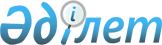 Қостанай қаласы әкімдігінің "Жер учаскесіне қауымдық сервитут белгілеу туралы" 2022 жылғы 14 қарашадағы № 2606 қаулысының күшін жою туралыҚостанай облысы Қостанай қаласы әкімдігінің 2023 жылғы 27 наурыздағы № 503 қаулысы
      Қостанай қаласының әкімдігі ҚАУЛЫ ЕТЕДІ:
      1. Қостанай қаласы әкімдігінің "Жер учаскесіне қауымдық сервитут белгілеу туралы" 2022 жылғы 14 қарашадағы № 2606 қаулысының күші жойылсын.
      2. Осы қаулының орындалуын бақылау Қостанай қаласы әкімінің жетекшілік ететін орынбасарына жүктелсін.
      3. Осы қаулы қол қойылған сәттен бастап күшіне енеді.
					© 2012. Қазақстан Республикасы Әділет министрлігінің «Қазақстан Республикасының Заңнама және құқықтық ақпарат институты» ШЖҚ РМК
				
      Әкім 

М. Жүндібаев
